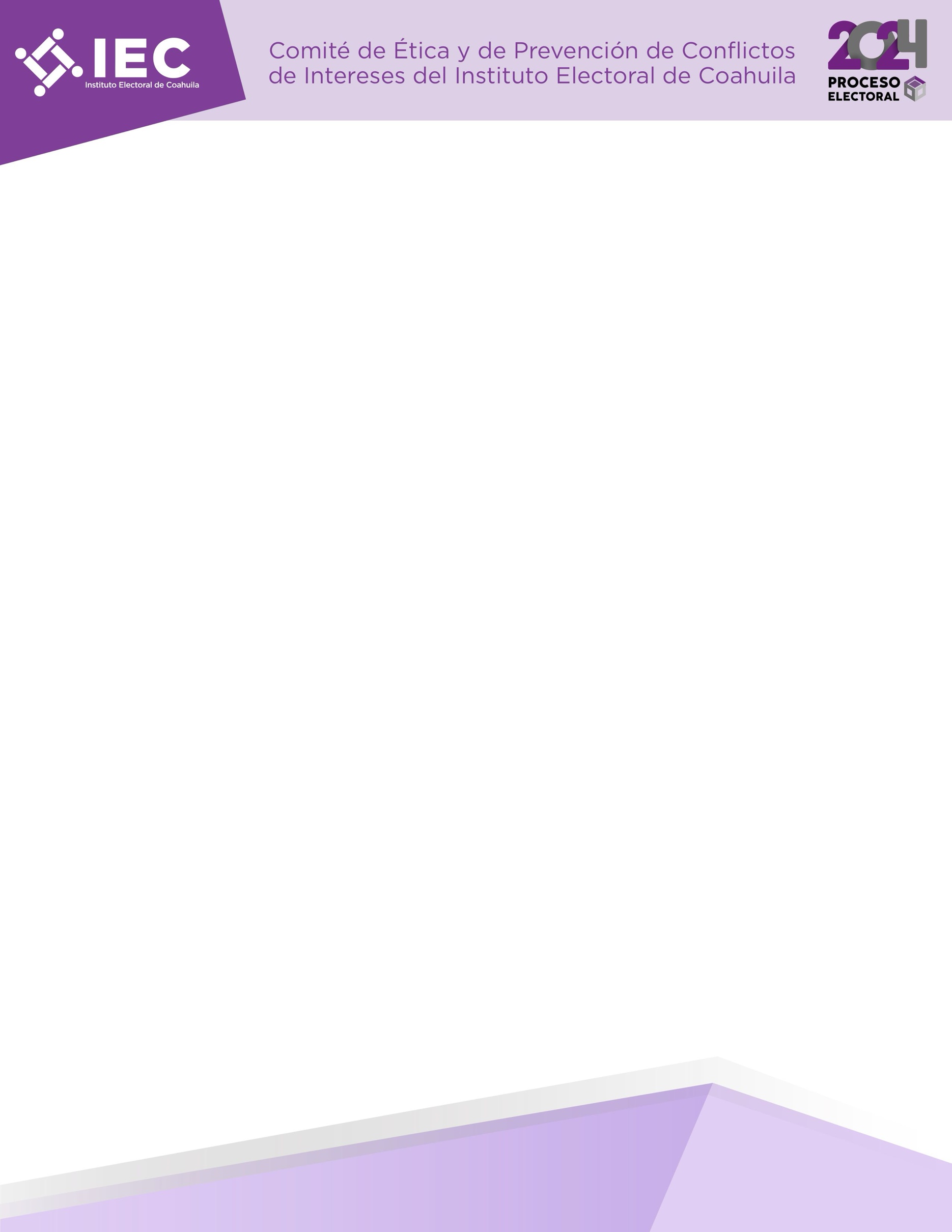 ANEXO 1Formato de registro para el procedimiento de integración del Comité de Ética y de Prevención de Conflictos de Intereses del Instituto Electoral de CoahuilaEn atención a lo establecido por los Lineamientos para la Conformación y Funcionamiento del Comité de Ética y de Prevención de Conflictos de Intereses del Instituto Electoral de Coahuila, mediante el presente formato hago constar mi intención de registrarme para una de las vocalías. _________________          _________________          _________________Primer apellido                   Segundo apellido                     Nombre(s)Manifiesto que cumplo con los requisitos establecidos por el artículo 19 de los citados lineamientos, así como que no me encuentro dentro de alguna de las causas de impedimento para figurar como persona candidata previstas en el artículo 20 de la referida normativa.Saltillo, Coahuila de Zaragoza a ___ de _____________ del 2024. _________________________________Nombre y firma de la persona aspirante